РЕШЕНИЕРассмотрев проект решения о порядке библиотечного обслуживания населения в Петропавловск-Камчатском городском округе, внесенный заместителем председателя Городской Думы Петропавловск-Камчатского городского округа Смирновым С.И, в соответствии со статьей 28 Устава Петропавловск-Камчатского городского округа, Городская Дума Петропавловск-Камчатского городского округаРЕШИЛА:1. Принять Решение о порядке библиотечного обслуживания населения в Петропавловск-Камчатском городском округе.2. Направить принятое Решение Главе Петропавловск-Камчатского городского округа для подписания и обнародования.РЕШЕНИЕот 28.08.2013 № 119-ндРешением от 25.04.2017 № 564-нд (19.04.2017 № 1280-р) наименование изложено в новой редакцииО порядке организации библиотечного обслуживания населения, комплектования и обеспечения сохранности библиотечных фондов библиотек Петропавловск-Камчатского городского округаПринято Городской Думой Петропавловск-Камчатского городского округа(решение от 21.08.2013 № 260-р)С изменениями от:26.04.2016 № 419-нд (20.04.2016 № 942-р);25.04.2017 № 564-нд (19.04.2017 № 1280-р)Статья 1. Общие положенияНастоящее Решение разработано в соответствии с Федеральным законом от 06.10.2003 № 131-ФЗ «Об общих принципах организации местного самоуправления в Российской Федерации», Федеральным законом от 29.12.1994          № 78-ФЗ «О библиотечном деле», Законом Российской Федерации от 09.10.1992  № 3612-1 «Основы законодательства Российской Федерации о культуре», Уставом Петропавловск-Камчатского городского округа и устанавливает основы организации библиотечного обслуживания населения в Петропавловск-Камчатском городском округе.Статья 2. Основные принципы библиотечного обслуживания населенияОсновными принципами библиотечного обслуживания населения Петропавловск-Камчатского городского округа являются:1) всеобщая доступность библиотечных фондов;2) единство муниципальной библиотечной сети Петропавловск-Камчатского городского округа;3) максимальное и качественное удовлетворение информационных, культурных и образовательных потребностей пользователей библиотек;4) обеспечение динамичного и устойчивого развития библиотек и библиотечного дела;5) недопустимость идеологического, политического и религиозного давления.Статья 3. Компетенция органов местного самоуправления по организации библиотечного обслуживания населения1. К компетенции Городской Думы Петропавловск-Камчатского городского округа по организации библиотечного обслуживания населения относится установление дополнительных мер социальной поддержки для работников библиотек.2. К компетенции администрации Петропавловск-Камчатского городского округа по организации библиотечного обслуживания населения относятся:1) учреждение муниципальных библиотек и осуществление финансового обеспечения их деятельности;2) решение вопросов реорганизации и ликвидации муниципальных библиотек;3) обеспечение финансирования комплектования и сохранности фондов муниципальных библиотек;4) обеспечение прав реализации граждан на библиотечное обслуживание.Решением от 25.04.2017 № 564-нд (19.04.2017 № 1280-р) в часть 3 внесено изменениеРешением от 26.04.2016 № 419-нд (20.04.2016 № 942-р) в часть 3 внесено изменение3. Реализация полномочий администрации Петропавловск-Камчатского городского округа в сфере организации библиотечного обслуживания населения осуществляется Управлением культуры, спорта и молодежной политики администрации Петропавловск-Камчатского городского округа.Статья 4. Обеспечение реализации права граждан на библиотечное обслуживаниеВ целях обеспечения реализации права граждан на библиотечное обслуживание в Петропавловск-Камчатском городском округе учреждаются следующие библиотеки:1) общедоступные библиотеки - библиотеки, предоставляющие возможность пользования их фондами, услугами всем гражданам, без ограничения по уровню образования, специальности, отношению к религии, а также юридическим лицам независимо от их организационно-правовых форм и форм собственности;2) детские библиотеки - библиотеки, осуществляющие обслуживание детей, подростков, а также пользователей библиотек, занимающихся проблемами детского чтения и детской литературы;3) библиотеки муниципальных образовательных организаций.Решением от 26.04.2016 № 419-нд (20.04.2016 № 942-р) статья 4 дополнена абзацем пятымУсловия доступности библиотек и библиотечного обслуживания для инвалидов обеспечиваются администрацией Петропавловск-Камчатского городского округа и библиотеками, учрежденными в Петропавловск-Камчатском городском округе, в соответствии с требованиями, установленными приказом Министерства культуры Российской Федерации от 10.11.2015 № 2761 «Об утверждении Порядка обеспечения условий доступности для инвалидов библиотек и библиотечного обслуживания в соответствии с законодательством Российской Федерации о социальной защите инвалидов».Статья 5. Фонды муниципальных библиотек1. Библиотечные фонды муниципальных библиотек являются культурным достоянием Петропавловск-Камчатского городского округа.2. Комплектование библиотечных фондов муниципальных библиотек печатными документами, электронными изданиями, аудиовизуальными материалами и средствами для их просмотра (воспроизведения) осуществляется в соответствии с федеральным законодательством.Решением от 25.04.2017 № 564-нд (19.04.2017 № 1280-р) часть 3 изложена в новой редакции3. Финансирование комплектования и обеспечения сохранности библиотечных фондов библиотек Петропавловск-Камчатского городского округа осуществляется за счет средств бюджета Петропавловск-Камчатского городского округа, а также иных источников, не запрещенных законодательством Российской Федерации.Статья 6. Права и обязанности муниципальных библиотек по распределению и доставке различных видов документов, входящих в обязательный экземпляр Петропавловск-Камчатского городского округа, и контролю за их распределением и доставкой1. Муниципальные общедоступные библиотеки, указанные в пункте первом статьи 4 настоящего Решения, обладают правом получения, хранения и общественного использования документов, входящих в обязательный экземпляр Петропавловск-Камчатского городского округа.2. На муниципальные общедоступные библиотеки, указанные в пункте первом статьи 4 настоящего Решения, возлагаются следующие обязанности:1) осуществление библиографической регистрации поступающих документов, входящих в обязательный экземпляр Петропавловск-Камчатского городского округа;2) распределение и доставка документов, входящих в обязательный экземпляр Петропавловск-Камчатского городского округа, в организации, указанные в пунктах 2 и 3 статьи 4 настоящего Решения;3) обеспечение комплектования полного собрания документов, входящих в обязательный экземпляр Петропавловск-Камчатского городского округа, их постоянного хранения, учета и использования;4) представление сведений о недопоставке, несвоевременной и неполной доставке документов, входящих в обязательный экземпляр Петропавловск-Камчатского городского округа, в администрацию Петропавловск-Камчатского городского округа; 5) контроль за полнотой и оперативностью распределения и доставки документов, входящих в обязательный экземпляр Петропавловск-Камчатского городского округа, в организации, указанные в пунктах 2 и 3 статьи 4 настоящего Решения.Статья 7. Вступление в силу настоящего Решения1. Настоящее Решение вступает в силу после дня его официального опубликования.2. Со дня вступления в силу настоящего Решения признать утратившими силу:1) Положение об организации библиотечного обслуживания населения в Петропавловск-Камчатском городском округе от 14.03.2008 № 12-нд;2) Решение Городской Думы Петропавловск-Камчатского городского округа  от 26.02.2009 № 97-нд «О внесении изменений в Положение об организации библиотечного обслуживания населения в Петропавловск-Камчатском городском округе от 14.03.2008 № 12-нд»;3) Решение Городской Думы Петропавловск-Камчатского городского округа от 05.11.2009 № 193-нд «О внесении изменений в Положение об организации библиотечного обслуживания населения в Петропавловск-Камчатском городском округе от 14.03.2008 № 12-нд»;4) Решение Городской Думы Петропавловск-Камчатского городского округа от 15.09.2010 № 272-нд «О внесении изменений в Положение об организации библиотечного обслуживания населения в Петропавловск-Камчатском городском округе от 14.03.2008 № 12-нд»;5) Решение Городской Думы Петропавловск-Камчатского городского округа от 30.11.2011 № 440-нд «О внесении изменений в Положение об организации библиотечного обслуживания населения в Петропавловск-Камчатском городском округе от 14.03.2008 № 12-нд»;6) Решение Городской Думы Петропавловск-Камчатского городского округа от 29.12.2011 № 458-нд «О внесении изменений в Положение об организации библиотечного обслуживания населения в Петропавловск-Камчатском городском округе от 14.03.2008 № 12-нд»;7) Решение Городской Думы Петропавловск-Камчатского городского округа от 06.03.2013 № 29-нд «О внесении изменения в Положение об организации библиотечного обслуживания населения в Петропавловск-Камчатском городском округе от 14.03.2008 № 12-нд»;8) Решение Городской Думы Петропавловск-Камчатского городского округа от 06.05.2013 № 60-нд «О внесении изменений в Положение об организации библиотечного обслуживания населения в Петропавловск-Камчатском городском округе от 14.03.2008 № 12-нд».Глава Петропавловск-Камчатскогогородского округа                                                                                      К.Г. Слыщенко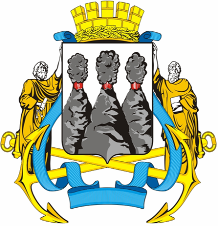 ГОРОДСКАЯ ДУМАПЕТРОПАВЛОВСК-КАМЧАТСКОГО ГОРОДСКОГО ОКРУГАот 21.08.2013 № 260-р8-я сессияг.Петропавловск-КамчатскийО принятии решения о порядке библиотечного обслуживания населения в Петропавловск-Камчатском городском округеГлава Петропавловск-Камчатского  городского округа, исполняющий  полномочия председателя Городской ДумыК.Г. СлыщенкоГОРОДСКАЯ ДУМАПЕТРОПАВЛОВСК-КАМЧАТСКОГО ГОРОДСКОГО ОКРУГА